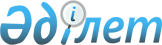 О внесении изменений в решение маслихата района имени Габита Мусрепова от 8 января 2020 года № 56-9 "Об утверждении бюджета Новосельского сельского округа района имени Габита Мусрепова на 2020-2022 годы"Решение маслихата района имени Габита Мусрепова Северо-Казахстанской области от 27 августа 2020 года № 65-11. Зарегистрировано Департаментом юстиции Северо-Казахстанской области 28 августа 2020 года № 6518
      В соответствии со статьями 109-1 Бюджетного кодекса Республики Казахстан от 4 декабря 2008 года, подпунктом 1) пункта 1 статьи 6 Закона Республики Казахстан от 23 января 2001 года "О местном государственном управлении и самоуправлении в Республике Казахстан", маслихат района имени Габита Мусрепова Северо-Казахстанской области РЕШИЛ:
      1. Внести в решение маслихата района имени Габита Мусрепова Северо-Казахстанской области "Об утверждении бюджета Новосельского сельского округа района имени Габита Мусрепова на 2020-2022 годы" от 8 января 2020 года № 56-9 (опубликовано 20 января 2020 года в Эталонном контрольном банке нормативных правовых актов Республики Казахстан в электронном виде, зарегистрировано в Реестре государственной регистрации нормативных правовых актов под № 5895) следующие изменения:
      пункт 1 изложить в новой редакции:
       "1. Утвердить бюджет Новосельского сельского округа района имени Габита Мусрепова на 2020-2022 годы согласно приложениям 1, 2 и 3 соответственно к настоящему решению, в том числе на 2020 год в следующих объемах:
      1) доходы – 168 810,4 тысячи тенге:
      налоговые поступления – 5 350 тысяч тенге;
      неналоговые поступления – 0;
      поступления от продажи основного капитала – 0;
      поступления трансфертов – 163 460,4 тысячи тенге;
      2) затраты – 220 139 тысяч тенге;
      3) чистое бюджетное кредитование – 0:
      бюджетные кредиты – 0;
      погашение бюджетных кредитов – 0;
      4) сальдо по операциям с финансовыми активами – 0:
      приобретение финансовых активов – 0;
      поступления от продажи финансовых активов государства – 0;
      5) дефицит (профицит) бюджета – - 51 328,6 тысяч тенге;
      6) финансирование дефицита (использование профицита) бюджета – 51 328,6 тысячи тенге:
      поступление займов – 50 000 тысяч тенге;
      погашение займов – 0;
      используемые остатки бюджетных средств – 1 328,6 тысяч тенге.";
      приложение 1 к указанному решению изложить в новой редакции, согласно приложению к настоящему решению.
      2. Настоящее решение вводится в действие с 1 января 2020 года. Бюджет на 2020 год Новосельского сельского округа района имени Габита Мусрепова
					© 2012. РГП на ПХВ «Институт законодательства и правовой информации Республики Казахстан» Министерства юстиции Республики Казахстан
				
      Председатель сессии маслихата

      района имени Габита Мусрепова

      Северо-Казахстанской области 

И.Шаймерденов

      Секретарь маслихата

      района имени Габита Мусрепова

      Северо-Казахстанской области 

Е.Адильбеков
Приложениек решению маслихата районаимени Габита МусреповаСеверо-Казахстанской областиот 27 августа 2020 года № 65-11Приложение 1к решению маслихата районаимени Габита МусреповаСеверо -Казахстанской областиот 8 января 2020 года № 56-9
Категория
Класс
Подкласс
Наименование
Сумма (тысяч тенге)
1. Доходы
168 810,4
1
Налоговые поступления
5 350
01
Подоходный налог
700
2
Индивидуальный подоходный налог
700
04
Налоги на собственность
4 650
1
Налоги на имущество 
60
3
Земельный налог
300
4
Налог на транспортные средства 
4 290
2
Неналоговые поступления
0 
3
Поступления от продажи основного капитала
0
4
Поступления трансфертов
163 460,4
02
Трансферты из вышестоящих органов государственного управления
163 460,4
3
Трансферты из районного (города областного значения) бюджета
163 460,4
Функциональная группа
Администратор бюджетных программ
Программа
Наименование
Сумма (тысяч тенге)
2. Затраты
220 139
01
Государственные услуги общего характера
 20 944,6
124
Аппарат акима города районного значения, села, поселка, сельского округа
20 944,6
001
Услуги по обеспечению деятельности акима города районного значения, села, поселка, сельского округа
20 724,6
022
Капитальные расходы государственного органа
220
07
Жилищно-коммунальное хозяйство
110 903,4
124
Аппарат акима города районного значения, села, поселка, сельского округа
110 903,4
008
Освещение улиц населенных пунктов
11 000
009
Обеспечение санитарии населенных пунктов
1 000
011
Благоустройство и озеленение населенных пунктов
54 103,4
014
Организация водоснабжения населенных пунктов
44 800
12
Транспорт и коммуникации
88 291
124
Аппарат акима города районного значения, села, поселка, сельского округа
88 291
013
Обеспечение функционирования автомобильных дорог в городах районного значения, селах, поселках, сельских округах
88 291
3. Чистое бюджетное кредитование
0
Бюджетные кредиты
0
Категория
Класс
Подкласс
Наименование
Сумма (тысяч тенге)
Погашение бюджетных кредитов
0
4. Сальдо по операциям с финансовыми активами
0
Приобретение финансовых активов
0
Поступления от продажи финансовых активов государства
0
5. Дефицит (профицит) бюджета
- 51 328,6
6. Финансирование дефицита (использование профицита) бюджета
51 328,6
 7
Поступление займов
50 000
01
Внутренние государственные займы
50 000
2
Договоры займа
50 000
Категория
Класс
Подкласс
Наименование
Сумма (тысяч тенге
8
Используемые остатки бюджетных средств
1 328,6
01
Остатки бюджетных средств
1 328,6
1
Свободные остатки бюджетных средств
1 328,6